Sermon: Embracing the Gift of DelightJune 4, 2023Story: The Circle of Joy (author unknown )One day, a farmer knocked hard on a monastery door. When the monk tending the gates opened up, he was given a magnificent bunch of grapes. "Brother, these are the finest my vineyard has produced. I’ve come to bear them as a gift.""Thank you! I will take them to the Abbot immediately, he’ll be delighted with this offering.""No! I brought them for you. For whenever I knock on the door, it is you who opens it. When I needed help because the crop was destroyed by drought, you gave me a piece of bread and a cup of wine every day."The monk held the grapes and spent the entire morning admiring it. And decided to deliver the gift to the Abbot, who had always encouraged him with words of wisdom.The Abbot was delighted with the grapes, but he recalled that there was a sick brother in the monastery, and thought: “I’ll give him the grapes. Who knows, they may bring some joy to his life.”And that is what he did. But the grapes didn’t stay in the sick monk’s room for long, for he reflected: “The cook has looked after me for so long, feeding me only the best meals. I’m sure he will enjoy these.”The cook was amazed at the beauty of the grapes. So perfect that no one would appreciate them more than the head teacher; many at the monastery considered him a holy man, he would be best qualified to value this marvel of nature.The teacher, in turn, gave the grapes as a gift to the youngest novice, that he might understand that the work of the universe is in the smallest details of Creation. When the novice received them, he remembered the first time he came to the monastery, and of the person who had opened the gates for him; it was that gesture which allowed him to be among this community of people who knew how to value the wonders of life.And so, just before nightfall, he took the grapes to the monk at the gates. "Eat and enjoy them – he said. For you spend most of your time alone here, and these grapes will make you very happy."The monk at the gate understood that the gift had been truly destined for him, and relished each of the grapes, before falling into a pleasant sleep.Thus the circle was closed; the circle of joy and delight, which always shines brightly around generous people.Importance of DelightDelight is a sacred emotionbubbles up from within us, filling us with joy and a sense of contentment. reminder that life is meant to be enjoyedwe should seek out those things that bring us true happinessDelight ignites our spirits and brings warmth to our soulsthe gentle breeze that whispers in our earsreminds us to embrace the beauty and goodness that abound in our lives. not contingent upon external circumstances or material possessionsinner state of being, accessible to all who open themselves to itWunjo runeDelight is a universal conceptDiverse spiritual paths connect with the concept of delightIn Heathenry, runes are letters, but also symbols representing significant concepts, forms of energyAnglo-Saxon rune poem (7th century CE): Who uses it knows no pain,
sorrow nor anxiety, and he himself has
prosperity and bliss, and also enough shelterRepresents joy, harmony, and the boundless delight that flows through our livesdelight is not a fleeting emotion but a state of beingprofound way of experiencing the world around usDelight in the everyday:When we cultivate delight, we cultivate a spirit of gratitude. We find delight in the simplest momentschirping of birdswarmth of the sun on our skintaste of a perfectly ripe fruit the embrace of a loved oneWalking through a forestSitting quietly in meditationDelight kindles our sense of wonder and awe. invites us to marvel at the mysteries of the universethe grandeur of the cosmoscontemplate the vastness of the night skythe intricate patterns of lifewitness the delicate petals of a flowerbeckons us to engage with the world and expand our understandingWunjo encourages us to find delight in the present momentto cherish the blessings that surround usto foster gratitude for the experiences that shape our lives.Delight in interconnectionPagan: importance of living in harmony with nature, finding beauty in all thingsDelight allows us to appreciate wonder and magic of the world around usReminder that we are not alone in this world, and that the universe is full of beauty and wonder. Feeling delight is opening to the divine energy that surrounds usDelight teaches us to be presentsavor the richness of life's offeringsexpress gratitude for the interconnected web of existence that sustains us.Delight in its purest form recognizes the worth and dignity of every person. invites us to delight in the uniqueness of each individualappreciate their diverse experiencescherish the tapestry of humanity that we are all woven intoDelight invites us to embrace the freedom to explore diverse spiritual paths and perspectives with open hearts and open minds. It encourages us to engage in conversations that challenge our assumptionsto learn from one another's experiencesto celebrate the richness that arises from our shared humanityWunjoreminds us of the interconnectedness of all things. invites us to celebrate the beauty of diversity, to find delight in the vibrant tapestry of humanity. Just as each stroke of the rune intertwines with the next, we too are interwoven in the grand design of existence. When we recognize this interconnectedness, we embrace the opportunity tofind delight in our shared experiencescelebrate our common humanityextend love and compassion to all.ChallengesModern world is a whirlwind of busyness and stress In the face of even the most difficult moments, delight can be a guiding lightuplifts usempowers us to find beauty in the midst of darknessto seek hope amidst despairto discover resilience in times of struggleWunjo reminders:pause, seek moments of stillnessimmerse ourselves in the beauty of naturefind solace, inspiration, profound sense of delightDelight helps us to find our PurposeFinding purpose in life sounds grandioseDelight is transformativeencourages us to release negativitylet go of past burdensopen our hearts to healing energy of joyIn doing so, we create space for growth and transformationDelight infuses our lives with renewed purpose and meaningDelight is not just a fleeting emotion. It is a state of mind that we can cultivate and nurtureWhen we make a conscious effort to seek out those things that bring us joy, we are actively creating a more positive and fulfilling life for ourselvesTake the time to indulge in our passionsto spend time with those we loveto make room for the things that make our hearts singDelight invites us to embark on a journey of self-discoveryconnect with our true essencefind joy in the core of our beinghelps us become attuned to the joys that life has to offernot solely dependent on external circumstances, but a well that resides within us, waiting to be tapped intoCultivating joy is not a selfish pursuit but a sacred responsibility. Embracing delight in our lives = becoming beacons of lightradiating positivity and inspiring others to find their own joyWunjo is not a short-term, passing joyIt is the joy of being in alignment with your purposeDelight is the indicator that you are on the right pathThe right path means you are aligned with your purposeCall to ActionStrive to find delight in your livesto seek out those things that bring joyfill our hearts with happinessBe grateful for the blessings that we have been giventake time to appreciate the beauty of the world around usEmbrace the gift of delight. nurture it within ourselvesshare it generously with others Like love, delight knows no boundaries—it is a force that unites us allBlessingsMay our lives be infused with the magic of delight, inspiring us to live with compassion, gratitude, and a deep appreciation for the interconnectedness of all beingsMay we carry the light of delight within us,  helping us discover the depths of delight within ourselves, illuminating our paths, and enriching our livesAs we walk this path, may we extend the gift of delight to others, creating a ripple in the well of Wyrd in our communities and beyond* 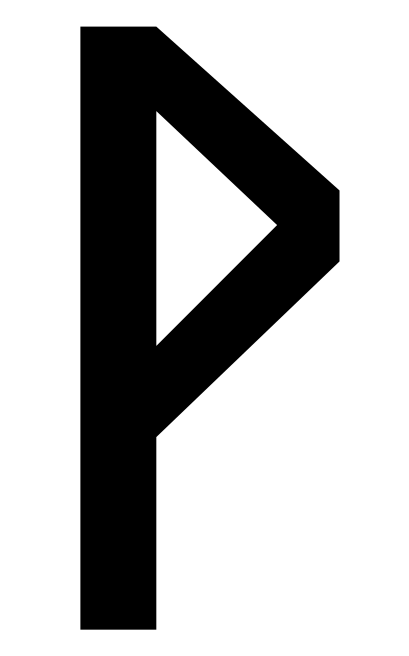 